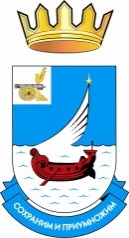 АДМИНИСТРАЦИЯ  МАЛЬЦЕВСКОГО СЕЛЬСКОГО  ПОСЕЛЕНИЯГАГАРИНСКОГО РАЙОНА  СМОЛЕНСКОЙ  ОБЛАСТИПОСТАНОВЛЕНИЕот 28 декабря  2016 года     №96Об утверждении реестра субъектов малого и среднего предпринимательства – получателей поддержки Мальцевского сельского поселения Гагаринского района Смоленской области		В соответствии с Федеральным законом от 6 октября 2003 года № 131-ФЗ «Об общих принципах организации местного самоуправления в Российской Федерации», Федеральным законом от 24.07.2007г. №209-ФЗ «О развитии малого и среднего предпринимательства в Российской Федерации», администрация Мальцевского сельского поселения Гагаринского района Смоленской области п о с т а н о в л я е т:	1. Утвердить прилагаемый реестр субъектов малого и среднего предпринимательства – получателей поддержки Мальцевского сельского поселения Гагаринского района Смоленской области.	2. Настоящее постановление вступает в силу со дня принятия, подлежит обнародованию в установленном законом порядке и размещению на сайте Администрации МО «Гагаринский район» Смоленской области в сети «Интернет».Глава муниципального образования Мальцевское сельское поселениеГагаринского района Смоленской области                                    Л.А. ФелнерУТВЕРЖДЕНПостановлением Администрации Мальцевского сельского поселения Гагаринского района Смоленской области от 28.12.2016г. №96Реестр субъектов малого и среднего предпринимательства — получателей поддержкиМальцевское сельское поселение Гагаринского района Смоленской области наименование органа, предоставившего поддержкуНомер реестровой записи и дата включения сведений 
в реестрОснование 
для включения (исключения) сведений 
в реестрСведения о субъекте малого и среднего предпринимательства — получателе поддержкиСведения о субъекте малого и среднего предпринимательства — получателе поддержкиСведения о субъекте малого и среднего предпринимательства — получателе поддержкиСведения о субъекте малого и среднего предпринимательства — получателе поддержкиСведения о предоставленной поддержкеСведения о предоставленной поддержкеСведения о предоставленной поддержкеСведения о предоставленной поддержкеИнформация 
о нарушении порядка 
и условий предоставления поддержки 
(если имеется),
в том числе 
о нецелевом использовании средств поддержкиНомер реестровой записи и дата включения сведений 
в реестрОснование 
для включения (исключения) сведений 
в реестрнаименование юридического лица 
или фамилия, имя и отчество (если имеется) индивидуаль
ного предпри-
нимателяпочтовый адрес (место нахожде-
ния) постоянно действующего исполниельного органа юридического лица или место жительства индивидуаль
ного предпри-
нимателя — получателя поддержкиосновной го-
сударственный регистрацион-
ный номер записи о госу-
дарственной регистрации юридического лица (ОГРН) или индивиду-
ального пред-
принимателя (ОГРНИП)идентифика-
ционный номер налого-
плательщикавид поддержкиформа поддержкиразмер поддержкисрок оказания поддержкиИнформация 
о нарушении порядка 
и условий предоставления поддержки 
(если имеется),
в том числе 
о нецелевом использовании средств поддержки1234567891011I. Субъекты малого предпринимательства (за исключением микропредприятий)I. Субъекты малого предпринимательства (за исключением микропредприятий)I. Субъекты малого предпринимательства (за исключением микропредприятий)I. Субъекты малого предпринимательства (за исключением микропредприятий)I. Субъекты малого предпринимательства (за исключением микропредприятий)I. Субъекты малого предпринимательства (за исключением микропредприятий)I. Субъекты малого предпринимательства (за исключением микропредприятий)I. Субъекты малого предпринимательства (за исключением микропредприятий)I. Субъекты малого предпринимательства (за исключением микропредприятий)I. Субъекты малого предпринимательства (за исключением микропредприятий)I. Субъекты малого предпринимательства (за исключением микропредприятий)№1 от 28.12.2016г.Распоряжение от 29.11.2016г. №77ООО «Клеопатра»215010,  Смоленская область, Гагаринский район, г. Гагарин, ул. Строителей, д.74, кв.9511067220021116723023160Информацион-наяОбучающий семинар2500,00Декабрь 2016г.II. Субъекты среднего предпринимательстваII. Субъекты среднего предпринимательстваII. Субъекты среднего предпринимательстваII. Субъекты среднего предпринимательстваII. Субъекты среднего предпринимательстваII. Субъекты среднего предпринимательстваII. Субъекты среднего предпринимательстваII. Субъекты среднего предпринимательстваII. Субъекты среднего предпринимательстваII. Субъекты среднего предпринимательстваII. Субъекты среднего предпринимательстваIII. МикропредприятияIII. МикропредприятияIII. МикропредприятияIII. МикропредприятияIII. МикропредприятияIII. МикропредприятияIII. МикропредприятияIII. МикропредприятияIII. МикропредприятияIII. МикропредприятияIII. Микропредприятия